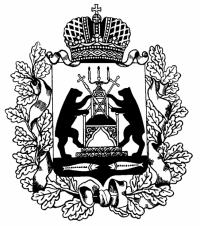 Российская ФедерацияНовгородская областьТерриториальная избирательная комиссияШимского районаПостановление10 июля 2020 года		                                                               № 88/1-3р. п. ШимскО внесении изменений в постановление Территориальной избирательной комиссии Шимского района от 25.06.20220 № 83/2-3 «О количестве подписей избирателей, необходимых для регистрации кандидатов  в депутаты Совета депутатов Шимского городского Медведского, Подгощского и Уторгошского сельских поселений, Глав Медведского, Подгощского и Уторгошского сельских поселений, назначенных на 13 сентября 2020 года и о количестве подписей избирателей, подлежащих проверке»В соответствии с частью 2 статьи 15, частями 4 и 21 статьи 32,  частью 3 статьи 35 областного закона от 30.07.2007 №147-ОЗ «О выборах депутатов представительного органа муниципального образования в Новгородской области», с частью 2 статьи 12, частями 2 и 10 статьи 23, частью 3 статьи 26 областного закона от 21.06.2007 № 121-ОЗ «О выборах Главы муниципального образования в Новгородской области», решением Совета депутатов Шимского городского поселения от 19.03.2015 № 299 «Об утверждении схемы избирательных округов для проведения выборов депутатов Совета депутатов Шимского городского поселения  и ее графическом изображении», решением Совета депутатов Медведского сельского поселения от 23.03.2015 № 240 «Об утверждении схемы избирательных округов для проведения выборов депутатов Совета депутатов Медведского сельского поселения и ее графическом изображении»,   решением Совета депутатов Подгощского сельского поселения от 25.03.2015 № 257 «Об утверждении схемы избирательных округов для проведения выборов депутатов Совета депутатов Подгощского сельского поселения  и ее графическом изображении», решением Совета депутатов Уторгошского сельского поселения от 01.04.2015 № 196 «Об утверждении схемы избирательных округов для проведения выборов депутатов Совета депутатов Уторгошского сельского поселения  и ее графическом изображении»Территориальная избирательная комиссия Шимского районаПОСТАНОВЛЯЕТ:        1.  Внести изменения  в постановление Территориальной  избирательной комиссии Шимского района от 25.06.2020 № 83/2-3 «О количестве подписей избирателей, необходимых для регистрации кандидатов  в депутаты Совета депутатов Шимского городского, Медведского, Подгощского и Уторгошского сельских поселений, Глав Медведского, Подгощского и Уторгошского сельских поселений, назначенных на 13 сентября 2020 года и о количестве подписей избирателей, подлежащих проверке» следующие изменения:     1) Дополнить пункт 1    абзацем следующего содержания:     «Определить - максимальное количество подписей избирателей, представляемых для регистрации кандидатов в депутаты Совета депутатов Шимского городского, Медведского, Подгощского и Уторгошского сельских поселений, Главы Медведского, Подгощского и Уторгошского сельских поселений (прилагается)».      2)   Приложение «Количество подписей, которое необходимо для регистрации  кандидатов в депутаты Совета депутатов Шимского городского Медведского, Подгощского и Уторгошского сельских поселений, Главы Медведского, Подгощского и Уторгошского сельских поселений» изложить   в новой редакции (прилагается).     2. Разместить настоящее постановление на сайте Администрации Шимского муниципального района  в информационно-телекоммуникационной сети «Интернет» в разделе «Территориальная избирательная комиссия».Председатель Территориальнойизбирательной комиссииШимского района                                                                                 Е.Л.ИщукСекретарь Территориальнойизбирательной комиссииШимского района                                                                        Н.В.ЧухненковаПриложение № 1  к постановлению  Территориальной                                                                                                           избирательной комиссии   Шимского района                                                                                                                                     от 10.07.2020  № 88/1-3Количество
подписей избирателей, необходимых для регистрации кандидатов  в депутаты   Совета депутатов Шимского городского, Медведского, Подгощского и Уторгошского сельских поселений Шимского районаКоличество
подписей избирателей, необходимых для регистрации кандидата на должность Главы Медведского, Подгощского и Уторгошского сельских поселений Шимского района№№Наименование выборовНомер многомандатного
избирательного округаЧисло
избирателей в избирательном округе   Количество
подписей избирателей, необходимых для регистрации кандидата  Максимальное количество подписей избирателей, представляемых для регистрации кандидата1Выборы депутатов Совета депутатов Шимского городского поселения третьего созывапятимандатный №12 08610141Выборы депутатов Совета депутатов Шимского городского поселения третьего созывапятимандатный №22 08110142Выборы депутатов Медведского сельского поселения четвертого созыва  десяитимандатный  №1 1 83210143Выборы депутатов Подгощского сельского поселения третьего созыва  десятимандатный №11 32010144Выборы депутатов Уторгошского сельского поселения третьего созыва  десятимандатный №11 5951014                                                                        Приложение № 2к постановлению Территориальной
избирательной комиссии Шимского района
от 10.07.2020 № 88/1-3№№Наименование выборовЧисло
избирателей    Количество
подписей избирателей, необходимых для регистрации кандидата
 Максимальное количество
подписей избирателей, представляемых для регистрации кандидата 1Досрочные выборы Главы Медведского сельского поселения 1 63310142Выборы Главы Подгощского сельского поселения1 26510143Выборы Главы Уторгошского сельского поселения1 4141014